Publicado en Barcelona el 20/01/2023 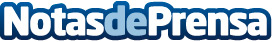 Schneider Electric apuesta por la elegancia minimalista en una nueva versión de sus mecanismos D-LifePara dar respuesta a las nuevas tendencias, Schneider Electric, líder en la transformación digital de la gestión de la energía y la automatización, ha lanzado una nueva versión de sus mecanismos D-Life, que destaca por su diseño elegante, discreto y contemporáneo, en acabado blanco mateDatos de contacto:Noelia Iglesias935228610Nota de prensa publicada en: https://www.notasdeprensa.es/schneider-electric-apuesta-por-la-elegancia Categorias: Nacional E-Commerce Hogar Sector Energético Digital http://www.notasdeprensa.es